РОЗПОРЯДЖЕННЯ МІСЬКОГО ГОЛОВИм. Сумивід   12.03.2024  №  64-РКеруючись пунктом 8 частини четвертої статті 42 Закону України «Про місцеве самоврядування в Україні»:Скликати чергову сесію Сумської міської ради VІІI скликання 27 березня 2024 року о  9 годині, за адресою: м. Суми, майдан Незалежності, 2.Внести на розгляд Сумської міської ради питання: Про витрачання коштів резервного фонду бюджету Сумської міської територіальної громади за лютий 2024 року.Проєкт рішення готує Департамент фінансів, економіки та інвестицій Сумської міської ради. Доповідає директор Департаменту фінансів, економіки та інвестицій Сумської міської ради Липова С.А.	2.2.	Питання комунальної власності та приватизації.Проєкти рішень готує Управління комунального майна Сумської міської ради. Доповідає начальник Управління комунального майна Сумської міської ради Дмитренко С.М.2.3.  Питання земельних відносин та містобудування.Проєкти рішень готує Департамент забезпечення ресурсних платежів Сумської міської ради.Доповідає директор Департаменту забезпечення ресурсних платежів Сумської міської ради Клименко Ю.М.3. Організацію підготовки і проведення сесії покласти на відділ з організації діяльності ради Сумської міської ради (Божко Н.Г.).4. Забезпечити:4.1. Начальнику управління з господарських та загальних питань Сумської міської ради Міщенко С.М. – тиражування матеріалів сесії в необхідній кількості, своєчасний доступ до будівлі і сесійної зали та необхідні умови для проведення сесії (приміщення, робота президії).4.2. Начальнику управління муніципальної безпеки Сумської міської ради Дейниченку В.О. – підтримання належного громадського порядку.4.3. Начальнику управління суспільних комунікацій Сумської міської ради Дяговець О.В. – через медіа доведення до відома населення інформації щодо часу і місця проведення сесії.4.4. Начальнику відділу з організації діяльності ради Сумської міської ради Божко Н.Г. – оприлюднення проєктів рішень міської ради на офіційному сайті Сумської міської ради у термін до 13 березня 2024 року, які передбачається внести на розгляд Сумської міської ради. Відповідно до пункту 6 статті 31 Регламенту роботи Сумської міської ради VІІI скликання, який затверджений рішенням Сумської міської ради від 04 грудня 2020 року № 1-МР «Про затвердження Регламенту роботи Сумської міської ради VIІІ скликання» (зі змінами) відповідальність за дотримання вимог, викладених в даній статті (у т.ч. за якість підготовки проєкту рішення, дотримання терміну його подання для оприлюднення, відповідність електронного варіанту з його друкованим примірником) покладається на Розробника проєкту рішення. 5. Розпорядження міського голови від 04.03.2024 № 62-Р «Про скликання позачергової сесії Сумської міської ради VIII скликання 13 березня 2024 року» вважати таким, що втратило чинність. Секретар Сумської міської ради 						А.М. КобзарВиконавець: Божко Н.Г. т. 700-615Розіслати: згідно зі списком.Начальник відділу з організації діяльності радиСумської міської ради 		                                                      Н.Г. БожкоНачальник відділу протокольної роботи та контролю Сумської міської ради								Л.В. МошаНачальник правового управління Сумської міської ради 							         О.В. ЧайченкоС П И С О Крозсилки розпорядження «Про скликання чергової сесії Сумської міської ради VІІI  скликання 27 березня 2024 року»від __________ № _____Божко Н.Г.Дейниченку В.О.Дмитренку С.М.Дяговець О.В.Клименку Ю.М.Липовій С.А.Міщенко С.М.Чайченку О.В.Шерстюк Ю.П.Начальник відділу з організації діяльності ради                                                                  Н.Г. БожкоСумської міської ради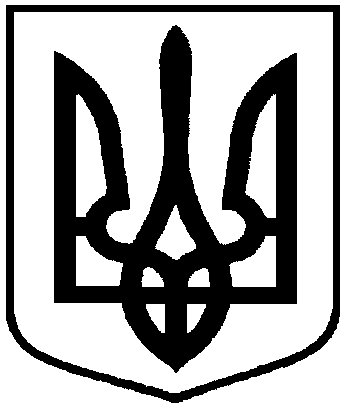 Про скликання чергової сесії Сумської міської ради VІІI  скликання 27 березня 2024 року